Seventeenth Sunday after PentecostOctober 6, 2019, 10:00 AMWatchword of the Week:   Commit your way to the Lord; trust in him, and he will act.Psalm 37: 5Band Prelude		Prelude		In Remembrance	Arr. Pethel Welcome and Announcements	Rev. Jeff CoppageMoment for Missions-Operation Christmas Child	Pat SappCall to Worship	Come Now to the Table	GreenePrayers of the People/Pastoral Prayer	Rev. Don Griffin*Hymn	We Come to This Table	KREMSERWe come to this table, O God, with thanksgiving.
We lift up our hearts, we remember, we pray.
We hear Jesus' welcome — inviting, forgiving;
We know your Spirit's peace as we feast here today.We dine at your table as sisters and brothers, 
Diverse in our cultures, yet nourished as one.
The bread and the cup that we share here with others
Are gifts uniting all who are claimed by your Son.We grieve for your world here; we cry, "How much longer?"
We pray for the cycles of violence to cease.
Yet here, in Christ broken, we're fed and made stronger
To labor in his name for a world filled with peace.We rise from this table with new dedication
To feed the world's children, to free the oppressed, 
To clear out the minefields, to care for creation; 
We pray, O God of peace, that our work will be blest.Text: Copyright © 2002 by Carolyn Winfrey Gillette. All rights reserved.* Liturgy: Self-Forgiveness, Insert 	 Lewis Phillips        (Following the Liturgy, please greet those around you in the Name of Christ.)Giving of Tithes and Offerings to the Lord    	Prayer of Dedication	Anthem	All Are Welcome at the Table	McDonaldI’m gonna sit at the welcome table.  I’m gonna sit at the welcome table one of these days.  Alleluia!  I’m gonna sit at the welcome table; gonna sit at the welcome table one of these days.All are welcome at the table.  All are welcome at the table of the Lord.  Alleluia!  All are welcome at the table; gonna sit with my brothers and sisters one of these days.  At the table, come and dine; feast on the bread and drink the wine.  Come and meet us at the table of the Lord!  All of God’s children, come and sit down, and glory in the One who wears the crown!  All are welcome at the table of the Lord.“All Are Welcome at the Table”, Words and Music by Mary McDonald(Incorporating the Traditional Spiritual “The Welcome Table”)©2016 Hope Publishing Company      CCLI License #751334DoxologyChildren’s Message	 Jerry HaileyReading of God’s Word	Kathy Cooke	Psalm 37: 1-9 (page 443, LP page 874)	2 Timothy 1: 1-10 (page 966, LP page 1852)	Mark 12: 29-31 (page 825, LP page 1576)Communion Meditation        		                  Rev. CoppageIf God Forgives You, Why Shouldn’t You?Mark 12: 29-31 (page 825, LP page 1576)Service of Holy Communion, Page 27	Blue Booklet	 In Celebration of Unity and Renewal*Benediction*Postlude	Bind Us Together	GillmanSunday School classes follow worship each Sunday.The flowers are given today in thanks for God’s grace and in celebration of the second wedding anniversary of Joel Hayes and Melissa Thompson.Thank you for the calls, cards, flowers, visits, candy and goodies during my recent hospital and rehabilitation stay.  It is wonderful to have such a caring church family and I am so thankful to each one of you.  A special thank you to Cynthia Faircloth for your love and support! With much love, Evelyn WestStewards of Service This Week:Ushers: David Timmons, Mollie Rascoe, David Barringer	Jerry HaileyGreeters: Gwen and Bill ShieldsWorship Nursery:  Terri BarringerSunday School Nursery: Carolyn NealSound System: Henry HilkerWednesday Cooking Team (10-9): # 6-Doris BostianTrustee of the Month:  Bill Wright Elder of the Month:  Marshall MathersLast Sunday Attendance – 81           	     Sunday School – 32Pledges/Offerings/Gifts/Other for September 29 – $ 4,667.00	Monthly Budget Needs 	$36,091.07	Monies Received Month to Date	44,457.29 		Needed as of September 29 	         	         $ 8,366.22+CALENDAR:  OCTOBER 6-OCTOBER 13, 2019Today	  9:30 AM	Band Prelude	10:00 AM	Worship-Holy Communion	11:10 AM	Sunday SchoolMonday	  6:00 PM	Back to Basics (AB)Tuesday	11:00 AM	Outreach Meeting (CR)  Wednesday	12:00 PM	Wednesday Lunch and Bible Study 	  5:45 PM	Handbells (HR)	  7:00 PM	Choir Practice (S)Thursday	11:00 AM	Trust Committee Meeting (CR)	  7:00 PM	Provincial Treasurers Meeting-Konnoak MCFriday	  6:00 PM	Back to Basics (AB)Saturday	  9:00 AM	Discovering the Art of Forgiveness (CR)	  1:00 PM	MCMS BBQ Fundraiser-Take Outs (FH)Sunday	  9:30 AM	Band Prelude	10:00 AM	Worship-Mission Sunday	  11:10 AM	Sunday SchoolFairview Moravian Church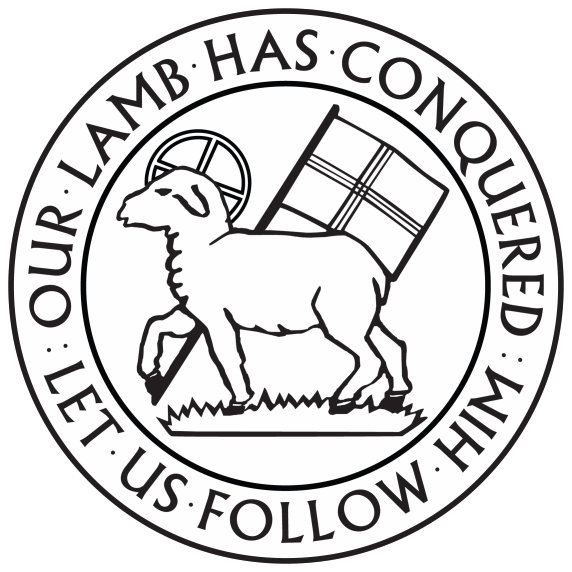 October 6, 20196550 Silas Creek Parkway Winston-Salem, NC 27106                    336-768-5629  www.fairviewmoravianchurch.orgCROP Hunger Walk – Sunday, October 20st at 1:30p.m.  You can help make a difference in local AND global hunger by walking in our CROP Hunger Walk this year.  To sign up to be a walker, see Carlos Collins or Thad Carter, our Co-Captains this year to get a Donation Envelope.  If you can’t walk, please sponsor a walker.  You can also donate online at the following web address:  https://www.crophungerwalk.org/winstonsalemnc/Team/View/120459/Fairview-Moravian-Church .  OPERATION CHRISTMAS CHILDSHOEBOX MINISTRYThe kickoff date for this outreach project is today.  The shoeboxes will be available after worship. We are very passionate about this project and we are thankful that Fairview is giving us and you the opportunity to participate in this world-wide ministry. Of all the gifts that we give at Christmas, these shoeboxes are the only ones that we are assured of, that the children receiving them will be given the opportunity to hear the good news of the love of Jesus.The gift of the shoebox is the first step in a child learning about what it means to know the love of Jesus.  While it is true that not every child welcomes this opportunity, we have many stories of children who do learn of his love and share it with their families and friends.It is our desire that that you will join us in making this outreach project of filling 100 shoeboxes successful.  We ask for you to pray for the children who will be receiving the filled shoeboxes.  We also need your prayers in our effort to be successful in filling 100 shoeboxes.If you do not care to shop, we will gladly accept monetary donations and someone will shop for you.This program ends on Sunday November 10th.  You may bring your filled shoeboxes to church at any time and we will store them securely.  All shoeboxes will be placed in the Sanctuary November 10th that morning for a blessing. May all that we do and say and live be a witness, be a prayer, and a celebration!  (Quote from General Liturgy 7)Questions:  Call Pat Sapp 336-293-4730 or Rod Back 336-768-6711The Outreach and Special Events Committee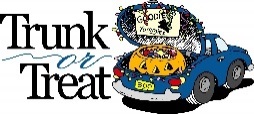 Where: Fairview Moravian Church When: Saturday, October 26- Time: 4:00p.m. to 5:00p.m.Trunk or Treat will be Saturday, October 26 from 4:00p.m. to 5:00p.m. and the Christian Education Committee would like to request donations from our generous church family.  There will be a box in the Parlor to place your donations in.  We also need trunks for the Trunk or Treat if you can help out        Fairview Fare     Saturday, November 23, 2019	                           8:00am to 1:00pmBaked goods, Cakes, Pies, and of course Chicken Pies. Country Store-candles, jams, jellies, canned goods,fresh vegetables and more. Breakfast will be available.Vendors-with a variety of treasures.Tables are available to rent for $20.00.Please see Cynthia Faircloth or a member of the Women’s Fellowship for table availability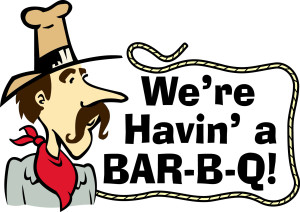 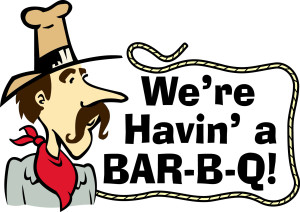 